1	ENERENT1.1	MFS Mobile Frischwasserstationen 100 - 550 kW1.1.1	HOTWATER MFS 150 - Mobile Frischwasserstation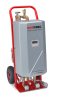 Mobile Frischwasserstationen HOTWATER MFS 150 kWLieferung einer mobilen Frischwasserstation zur Erzeugung von Brauchwarmwasser auf Mietbasis. Übertragungsleistung 100-150 kW. Anschluss über flexible Schlauchverbindungen.Inbetriebnahme und technische Einweisung an der Frischwasserstation durch einen ENERENT-Techniker. Anschlussschlauch in der erforderlichen Dimension und Länge. Abbau und Abtransport der Frischwasserstation inklusive Zubehör nach Beendigung der Mietzeit Technische DatenTyp: Hotmobil Mobile Frischwasserstation HOTWATER MFS 150Übertragungsleistung: 100 - 150 kW Abmessungen (L x B x H): 550 x 500 x 1100 mm Gewicht: ca. 60 kg Stromanschluss: 230 V / 16 ANennzapfvolumenstrom: 40 l/min bei prim. 60/25°C und sek. 10/45°C; 36 l/min bei prim. 70/25°C und sek. 10/60°CNennleistung: 121 kW bei prim. 60/25°C und sek. 10/45°C; 156 kW bei prim. 70/25°C und sek. 10/60°CMedium:  Heizwasser: 90° / 70°CMedium: Brauchwarmwasser: 10° / 60°CBetriebstemperatur: 95°C (max)Absicherung: 8 bar SVZirkulation jaAufnahme / Leistung: 110 WAnschluss:Heizkreis: VL/RL Storz D-25 (KA 31 mm) (oder bauseitig 1")
Brauchwarmwasser: KW/ WW Storz D-25 (KA 31 mm) (oder bauseitig 1 ")
Zirkulation Storz D-25 (KA 31 mm) (oder bauseitig 1")Technische Änderungen vorbehalten.Folgende Positionen sind für den reinen Betrieb:Vermietung mobile Frischwasserstation MFS Mietzeit / TagEUR __________ nettoTechnische Grundpauschale / TagEUR __________ nettoHaftungsübernahme Zubehör / TagEUR __________ nettoVerbindungsleitung Stück 1" (Storz - D / 33) à 10 m / TagEUR / Stück __________ nettoVerlängerung der Verbindungsleitungen 1" pro Stück, 10 m / TagEUR __________ nettoElektrokabel 230V - CEE 16A à 25 m / TagEUR __________ nettoAufbau / Inbetriebnahme / Einweisung durch ENERENT Techniker (optional)EUR __________ nettoAntransport bis 12:00 Uhr - Spedition mit HebebühneEUR __________ nettoAbtransport - Spedition mit HebebühneEUR __________ nettoBezugsquelleENERENT Austria GmbHIrrsberg 97 AT-5310 Mondsee - Sankt Lorenz Tel.: +43 2167 90990-10Email: anfrage@enerent.at www.enerent.atStk€€